«ΟΛΟΚΛΗΡΩΜΕΝΕΣ ΔΡΑΣΕΙΣ ΑΝΑΔΕΙΞΗΣ ΚΑΙ ΠΡΟΣΒΑΣΙΜΟΤΗΤΑΣ ΤΟΥ ΒΥΖΑΝΤΙΝΟΥ ΚΑΣΤΡΟΥ ΚΟΜΟΤΗΝΗΣ»Το έργο «ΟΛΟΚΛΗΡΩΜΕΝΕΣ ΔΡΑΣΕΙΣ ΑΝΑΔΕΙΞΗΣ ΚΑΙ ΠΡΟΣΒΑΣΙΜΟΤΗΤΑΣ ΤΟΥ ΒΥΖΑΝΤΙΝΟΥ ΚΑΣΤΡΟΥ ΚΟΜΟΤΗΝΗΣ» εντάχθηκε στο Επιχειρησιακό Πρόγραμμα «Ανατολική Μακεδονία Θράκη 2014 -2020» με προϋπολογισμό 1.560.000 €, χρηματοδότηση από το Ευρωπαϊκό Ταμείο Περιφερειακής Ανάπτυξης και Δικαιούχο την Εφορεία Αρχαιοτήτων Ροδόπης.Το έργο αφορά την τελική φάση ανάδειξης του μνημείου με επεμβάσεις στα σημεία εκείνα, που κατά τα προηγούμενα χρονικά διαστήματα θεωρούνταν απαγορευτικές. Πιο συγκεκριμένα το έργο περιλαμβάνει τη συντήρηση και αποκατάσταση του Κάστρου της Κομοτηνής, σε τμήματα εκείνα που δεν είχαν περιληφθεί στην προηγούμενη επέμβαση κατά την Προγραμματική περίοδο «ΕΣΠΑ 2007 – 2013» Βασικοί στόχοι είναι:Ανάδειξη της ιστορικής και αρχαιολογικής σημασίας του μνημείου σε σχέση με τα μνημεία της ευρύτερης περιοχής.Προσβασιμότητα και επισκεψιμότητα ατόμων κάθε ηλικίας και ατόμων με αναπηρία Δυνατότητα ενημέρωσης και πληροφόρησης των επισκεπτών σε κάθε κομβικό σημείο του Κάστρου και ενίσχυση του εκπαιδευτικού χαρακτήρα με επέκταση  των εκπαιδευτικών προγραμμάτων και δράσεων με τη χρήση νέων ψηφιακών εφαρμογών.Το έργο θα αναδείξει την περιοχή του Βυζαντινού Κάστρου, η οποία αποτελεί την υλική μαρτυρία του ιστορικού παρελθόντος της πόλης και με αυτό τον τρόπο θα συμβάλλει άμεσα στην ανάδειξη της πολιτιστικής κληρονομιάς της Κομοτηνής. Με την ολοκλήρωση των επεμβάσεων στο μνημείο, θα καταστεί η εικόνα του αναγνώσιμη και θα ωφεληθούν τόσο οι κάτοικοι της Κομοτηνής όσο και οι επισκέπτες. 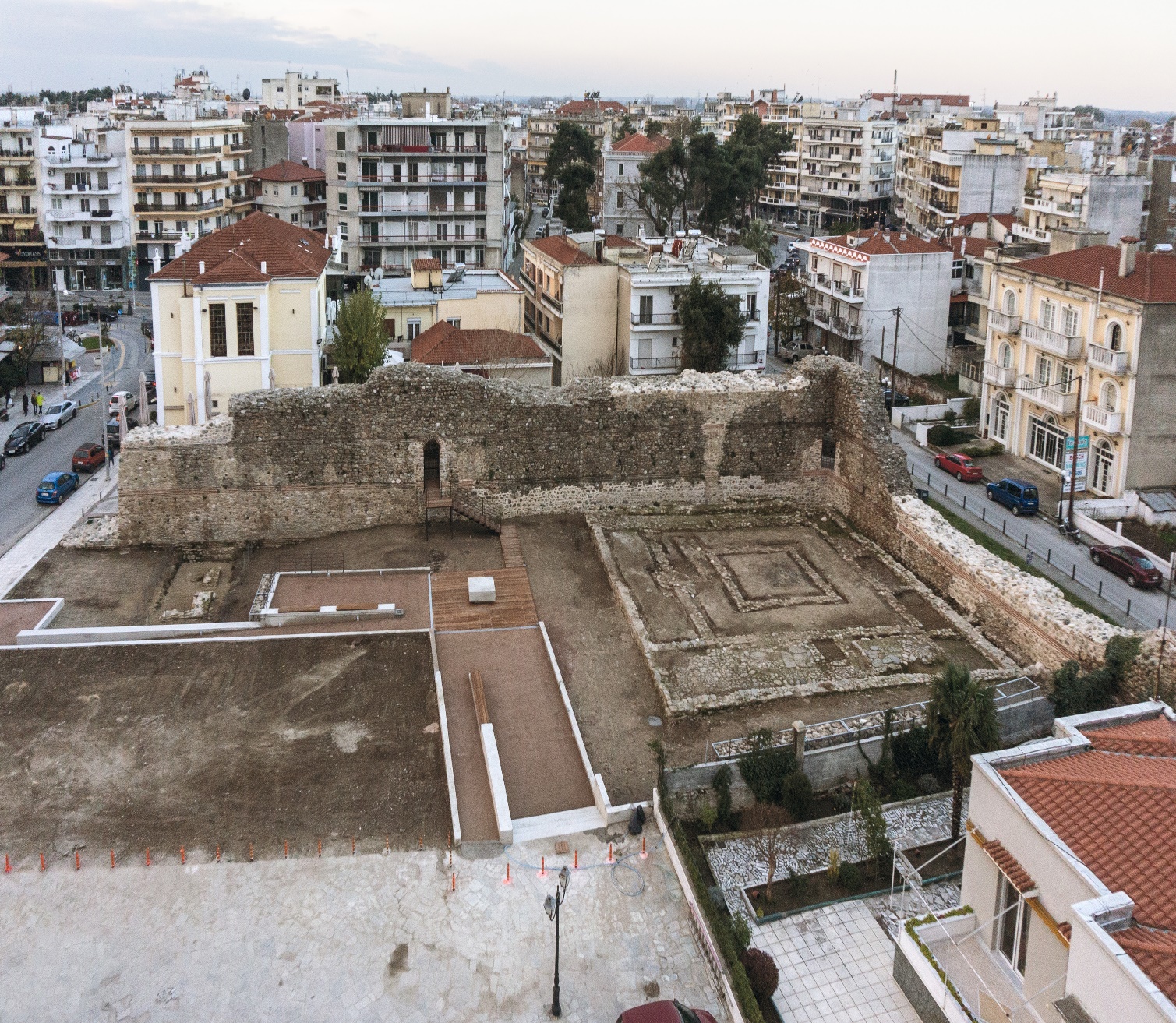 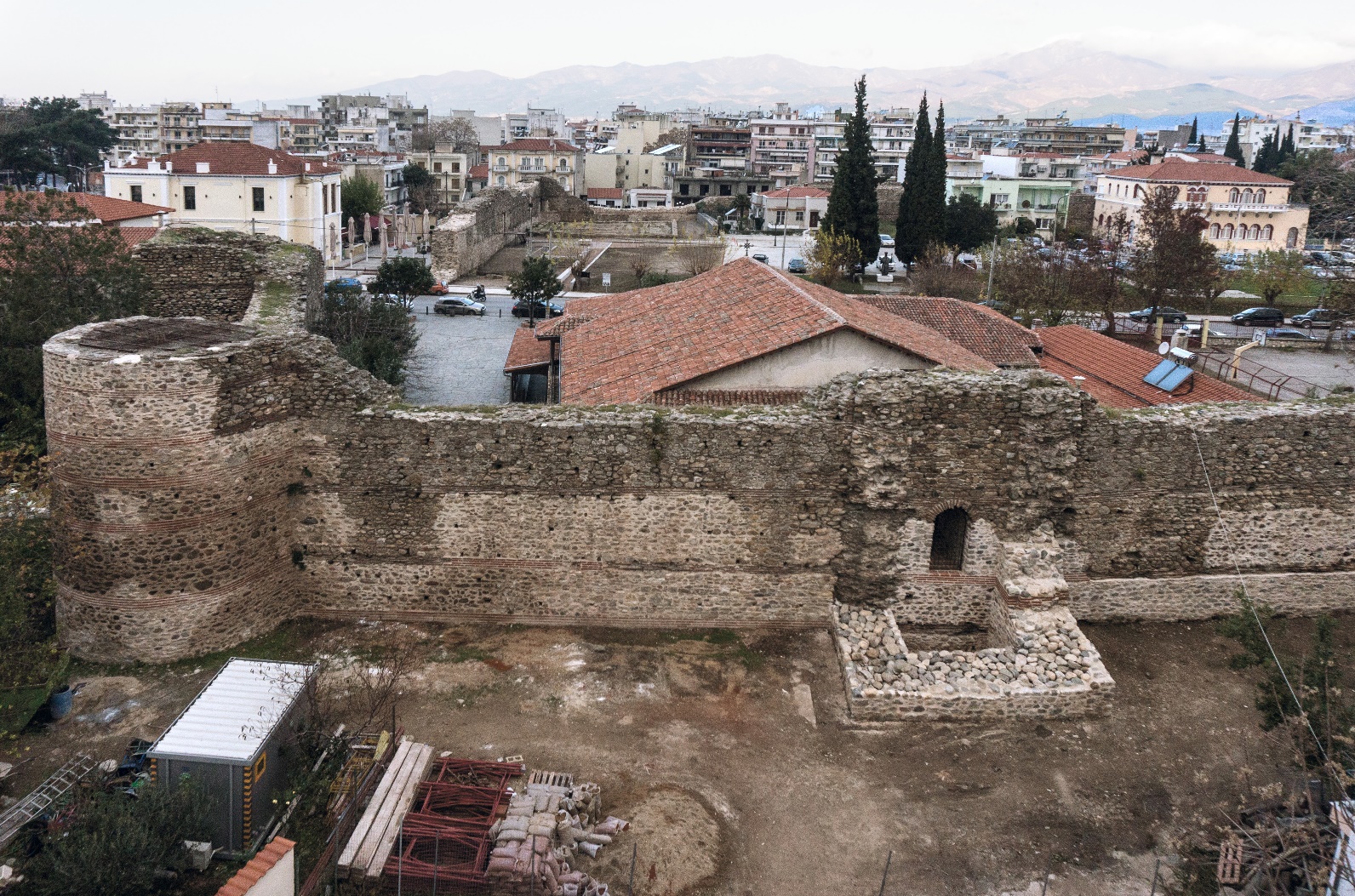 